Комунальна установа «Міський методичний кабінет»Центр практичної психології та соціальної роботиΨЕкспрес – бюлетень фахової інформаціїдля практичних психологів загальноосвітніх навчальних закладів  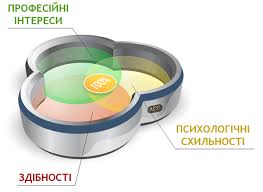 Підготувала Воловодівська Ж.О., методист з практичної психології та соціальної роботи10.01.2017 рікЗавдання психологічного супроводу профільного навчання       Рання професіоналізація й спеціалізація знань припускає вибіркове навантаження на окремі сторони психіки дитини. Без грамотного психологічного супроводу ці обставини можуть привести до нерівномірності інтелектуального й особистісного розвитку дітей.    Тому одним з найважливіших завдань психологічного супроводу є моніторинг і  своєчасне усунення можливих факторів виникнення нерівномірності розвитку дітей та підлітків.     Сьогодні ситуація склалася так, що підлітки часто здійснюють змушений вибір профілю подальшого навчання. В умовах несамостійної професіоналізації звичайні вікові завдання підліткового віку виникають перед учнями в трохи перекрученій формі.   Наприклад, завдання формування тимчасової перспективи перед дитиною взагалі не ставиться, оскільки в більшості випадків це завдання за неї «вирішують» батьки. У результаті в неї не формується тимчасова перспектива й - як наслідок - губиться навчальна мотивація в даний момент. Тому одним із завдань психологічного супроводу профільного навчання є профорієнтація.   Відомо, що люди істотно різняться своїми індивідуальними особливостями, і це означає, що вони будуть більше успішні в певних видах діяльності й навчання, чим інші. Дана обставина перетвориться в завдання вступної діагностики, що дозволяє прогнозувати й усувати можливі утруднення в навчальній діяльності.Отже, психологічний супровід профільного навчання передбачає три завдання:1)	моніторинг  й  своєчасне  усунення   можливих   нерівномірностей розвитку учнів; поглиблену профорієнтацію учнів; психологічну діагностику при відборі учнів у профільні класи.Моніторинг і своєчасне усунення нерівностей у розвитку учнів.   У даному підході до профільного навчання виходимо з положення Д.Б.Ельконіна про те, що рушійною силою психічного розвитку є не форма, а зміст навчання.   Це значить, що без спеціальної корекції профільне навчання може привести до однобокого психічного розвитку. Для того щоб усунути ці небажані побічні ефекти, необхідно систематично відслідковувати розвиток старшокласника у процесі профільного навчання.    Для досягнення цієї мети використають два класи методів - тести інтелекту й тести досягнень.  Тести інтелекту здебільшого спрямовані на вимір рівня розвитку логічних операцій на основі різного інтуїтивно підібраного змісту.   Тести досягнень дозволяють оцінити конкретні знання й навички учнів безвідносно до рівня розвитку логічних операцій.   Таким чином, ми маємо окремо діагностику розвитку й окремо діагностику навчання. Поглиблена особистісно орієнтована профорієнтаційна робота з учнями.   Профорієнтаційна робота з учнями при профільному навчанні має свої специфічні  риси.   Одна  з   особливостей  полягає   в  тому,   що   більшість профільних класів, що навчається, уже так чи інакше, вільно або вимушено вибрали певну спеціалізацію навчання.   В більшості випадків підліток зіштовхується із уже готовим планом навчання у вузі й професіоналізації. Така форма професійного самовизначення «ззовні» може привести до пасивності, втраті мотивації навчання, до зниження інтересу до власної особистості й розмитості самосвідомості.   Іншою крайністю є передчасне обмеження кругозору й самосвідомості старшокласника, пов'язане з вузько утилітарним відношенням до освіти («Що мені може дати Достоєвський, якщо я інженер-програміст?»).   Профільне навчання найбільше ефективно в тих випадках, коли немає часу на навчання в процесі роботи. Для сучасних короткоживучих професій необхідні вже підготовлені кадри, готові відразу приступити до роботи. Це значить, що вибір повинен бути усвідомленим, самостійним.   У наявності парадокс: з одного боку, часу на вибір немає, з іншого боку - цей вибір повинен бути вільним, усвідомленим, самостійним.    Підліток, що опинився під подвійним тиском, найчастіше не здатний знайти адекватний вихід без психологічної допомоги. Це означає, що профорієнтаційна робота повинна бути обов'язковим і значним за часом компонентом будь-якого профільного навчання.    Причому особистісно орієнтована профорієнтаційна робота повинна стати не тільки завданням психологічної служби, але й універсальним компонентом освітнього процесу.    Профорієнтаційну роботу варто направити на розвиток особистісної активності учнів, переробку некритично засвоєних від дорослих професійних планів й оцінок.   За умови проведення такої роботи профільне навчання дає можливість формувати чіткий життєвий план, досягти високого рівня професіоналізму на ранніх етапах становлення кар'єри й відповідає запитам сучасного суспільства. Практика психологічного супроводу профільних класів дозволяє узагальнити результати самих різних спостережень й експериментів і по-новому подивитися на сучасне дитинство і його періодизацію.Теоретичне осмислення результатів психологічного супроводу профільних класів (на основі психологічної діагностики при відборі учнів у профільні класи).    Соціальна ситуація розвитку дітей, що навчаються в рамках профільних класів, полягає в тім, що суспільство в особі батьків і вчителів висуває дитині суперечливі вимоги включитися в процес професіоналізації, удосконалюватися в одному напрямку й у той же час мати універсальні знання, значні набори особистісних якостей, широкий кругозір та інтереси.    Ситуація доповнюється тим, що залишаються невичерпаними мотиви підліткового періоду, спрямовані на спілкування з однолітками.   Ця специфічна соціальна ситуація розвитку породжує ряд діяльностей, спрямованих на розв'язання даного протиріччя. Такими специфічними діяльностями є форсоване навчання й особливі захоплення.   Особливі захоплення від «хоббі-реакцій», описаних у психіатрії А.Є.Лічко, відрізняються трьома ознаками: у свідомості учня вони пов'язані з його професіоналізацією; вони забезпечують тісне змістовне спілкування із групою однолітків, а не відривають від нього; підлітки прагнуть до суспільно значимої реалізації свого захоплення.    Дані захоплення дозволяють вирішити протиріччя, закладене в соціальній ситуації дітей, що розвиваються в рамках профільного навчання. З одного боку, стає можливим продовження спілкування з однолітками, а з іншого боку - інтенсивне навчання й професіоналізація. Здебільшого захоплення носять універсальний характер. Найбільш яскравим прикладом є захоплення комп'ютером або окремими навчальними предметами - засобом реалізації всіляких професій. Ця провідна для нового вікового періоду діяльність приводить до виникнення ряду новоутворень. Таким унікальним новоутворенням виявляється, наприклад, псевдопрофесійний світогляд, що, по суті, є особливим варіантом «почуття дорослості» і виникає усередині діяльності особливих захоплень.     Псевдопрофесійний світогляд являє собою набір стереотипів мислення, переживання й поведінки, які характерні для професіоналів певної області. Подібний світогляд відрізняється нарочитістю, яскравою виразністю й стає в якомусь змісті центром особистості, що формується, підлітка.Структура моделі самовизначення старших школярівСупровід самовизначення школярівСупровід самовизначення підлітків включає  психологічне забезпечення.              ПСИХОЛОГІЧНИЙ СУПРОВІД:ДіагностикаВікові кризиОбраз «Я»Корекція самооцінкиДілові й вольові якості особистостіПсихологічне консультування Інтимно-особистісні стосункиПсихологічний комфорт Самоідентифікація Емпатія Комунікабельність Толерантність Конфліктні ситуації Стресостійкість  психікиІнформаційна й профорієнтаційна робота як елемент допрофільної підготовки   Профорієнтаційна робота в закладі освіти - це спеціально організована діяльність, що спрямована на надання учням психолого-педагогічної підтримки в проектуванні ними варіантів продовження навчання в профільних і непрофільних класах старшої школи, в установах професійної освіти. Вона включає:•	допомогу   кожному   школяреві   у   виборі   напрямку   й   місця подальшого навчання;роботу   з   підвищення   готовності   підлітка   до   соціального,
професійного й культурного самовизначення в цілому,В цій діяльності можна виділити кілька етапів, і на кожному з них досить чітко вимальовується свій «фронт робіт».   На І етапі виявляють освітні запити учнів, що закінчують 8-й клас. На цьому етапі здійснюється:попередня діагностика освітнього запиту школярів з урахуванням думки  їх   батьків,   основних   мотивів   майбутнього   вибору,   інтересів і
схильностей.На II етапі (для дев'ятикласників) передбачається:навчання способам вибору індивідуального маршруту освітньої діяльності;організація психолого-педагогічної діагностики й самодіагностики, що дозволяють будувати версії про схильність до тих або інших напрямків  освітньої діяльності в умовах профільного навчання;•	виявлення   основних   утруднень,   проблем   у   виборі   профілю навчання.На III етапі (завершальному, при закінченні 9-го класу):•	реалізуються «проби вибору профілю навчання»;•	виявляються   відповідність   можливостей   школяра   вимогам профілю, що обирає;•	співвідносяться аргументи «за» й «проти» певного вибору профілю.
При цьому важливо, щоб у ранжуванні факторів незалежно брали участь сам учень, його батьки й учителі.Організація професійної орієнтації учнів   З метою визначення професійних намірів школярів працівники  психологічної служби умовно розділяють школярів на чотири категорії по ступеню сформованості професійних планів, які можна з'ясувати в ході групових (масових) опитувань.   Робота з кожною окремою категорією учнів проводиться різними способами й прийомами виходячи з різних завдань і цілей для кожної із представлених груп. Для проведення індивідуальних та групових консультацій практичному психологу рекомендується використання "Карти професійної спрямованості".По ступені сформованості професійних планів виділяють:1. Школярів, які вже визначили своє майбутнє покликання.Вони мають потребу в основному в тому, щоб їм були показані шляхи подальшого одержання освіти, вибору навчального закладу, в якому можна одержати дану спеціальність, перспективи роботи. Іноді необхідно підказати шляхи самовиховання, самоосвіти, підготовки себе до оволодіння в майбутньому даною професією.2.	Школярів, які не знають, куди йти вчитися або працювати,  не мають конкретних життєвих професійних планів.Дана категорія учнів має потребу в основному в роботі із професійної освіти. Знайомство з різними професіями й спеціальностями допомагає їм визначити своє майбутнє. У роботі з даними учнями можна застосовувати анкети на виявлення інтересів, результати яких можуть служити першим кроком для наступного самовизначення й допоможуть школярам звузити сферу вибору й зорієнтуватися в різноманітті професій.3.	Школярів, які вибрали свою майбутню професію, але в силу яких-небудь протипоказань оволодіння даною професією або істотно обмежене
для них, або зовсім протипоказано (за станом здоров'я, при наявності суттєво завищеного рівня домагань, при неадекватній самооцінці й ін.)Даним учням необхідна робота з переорієнтації. Завданням діяльності шкільного психолога має стати визначення системи педагогічних і психологічних впливів на даного школяра з метою його переорієнтації. Переорієнтація припускає вирішення підлітком досить складного протиріччя між власним бажанням, з одного боку, і неможливістю (або обмеженістю) займатися даною діяльністю - з іншої.4.Школярів, які вибрали відразу кілька професій, часто зовсім протилежного характеру.Це сама чисельна група учнів і характеризується вона тим, що при визначенні свого професійного вибору школярі орієнтуються винятково на ради й думки товаришів й оточуючих людей, не замислюючись ні про свої можливості, ні про достоїнства тієї або іншої професії.У силу того, що думки й поради бувають суперечливими, професійне самовизначення цих учнів стає надзвичайно складною справою. Саме такі школярі найбільшою мірою потребують допомоги з боку шкільного психолога. Основною метою роботи шкільного психолога з даними учнями є не тільки вирішення протиріч, але й вироблення стійкого й цілеспрямованого професійного вибору.Для того щоб вибір професії був свідомим і вільним, необхідно враховувати, принаймні, три фактори: інформованість (орієнтування) школярів про світ професій, знання своїх особистісних можливостей, уміння співвідносити особистісні якості  з вимогами, які пред’являються до тієї або іншої професії. Поетапна профорієнтаційна робота, яка враховує вікові зміни мотиваційної сфери дитини.ЖИТТЄВЕОсобисте й сімейне благополуччя;САМОВИЗНАЧЕННЯздоров'я особисте й близьких;прагнення до повноцінного життя й прилучення докультури;якість життя (достаток, відпочинок, дозвілля);праведність, добропорядність й охайність життя;збереження й збільшення матеріальних, духовних ікультурних цінностей родини, роду й народу;;ефективність як працівника;суспільне й культурне призначення;виховання майбутніх дітейВАЛЕОЛОПЧНЕФізичні можливості й стан здоров'я;САМОВИЗНАЧЕННЯпсихічне здоров'я;генетична спадщина;звички, схильності;.знання превентивної медициниКОГНІТИВНЕСтупінь   й   якість   оволодіння   змістом   середньоїСАМОВИЗНАЧЕННЯосвіти;широта кругозору;коло читання;доступність інформаційних ресурсів;коло спілкування;потреби в додатковій освітіМОРАЛЬНЕПрактична реалізація життєвих планів;САМОВИЗНАЧЕННЯпошук відповіді на питання:"ким бути?" "якимспіввідношення між реальним й ідеальним "Я";уявлення   про   себе   в   минулому,      сьогоденні   ймайбутньому;аномальна емоційно-психологічна  симптоматика;акцентуації характеру; відносна стабілізація внутрішнього  й зовнішнього  життя.ПРОФЕСІЙНЕ САМОВИЗНАЧЕН НЯСхвальна сфера професійної діяльності; уявлення про світ праці й професій; характер й умови майбутньої трудової діяльності;   кращі професії й спеціальності; траєкторії одержання професії й спеціальності: особисті професійно важливі якості; підготовленість до одержання професійної освіти;  досвід продуктивної роботиСОЦІАЛЬНО-ЕКОНОМІЧНЕ САМОВИЗНАЧЕН НЯЗаконослухняність і соціальна безконфліктність: цивільна активність; ступінь особистої волі; соціальний статус; гендерні аспекти; найманий робітник; приватний підприємець; громадянство; домагання по оплаті праці; зайнятість професійною роботоюТЕХНОЛОГІЧНЕ САМОВИЗНАЧЕН НЯВиконання тонких операцій ручними інструментами; керування машинною технікою; виконання й розуміння креслень, схем, графіків і т.ін.; володіння побутовою й офісною технікою.КласВиди діяльностіМотиваційні зміни1-4 кл.Знайомство          зі          світом найпоширеніших               (популярних) професій,  професіями своїх батьків  і близькихФормується правильне емоційне відношення до процесу праці, з'являється бажання займатися корисною працею, якісно виконувати доручену справу.5-7 кл.Знайомство з професіями своїх батьків і близьких людей. Знайомство із професіями свого регіону. Повинні знати, де і які знання вони  можуть  застосовувати  у  своєму регіоні    (районі).    Познайомитися    з потребами       району       в        певних спеціальностях і звернути увагу саме на ці спеціальності.Формуються прогностичні вміння щодо трудової діяльності, можливостей реалізації обраної професії в даному районі (регіоні). Відбувається виділення професійної мети, професійної мрії (чого хоче досягти, чого може досягти).8-9 кл.Вивчення      професійних інтересів      і      нахилів.      З'ясування подальших життєвих планів. Визначення наявності         рейтингу         професій. Рекомендується вибір однієї з п'яти сфер професійної     діяльності:          людина-природа,     людина-техніка,      людина-людина, людин-знакова система, людин-художній образ.Формуються стійкі професійні інтереси, відбувається вибір подальшого шляху навчання в 10-11-х класах. Підсилюється увага до побудови подальших освітніх планів. Школярі отримують інформацію про світ професій, спеціальності, навчальні заклади. З'ясовуються уявлення про перешкоди на шляху до улюбленої професії.10-11 кл.Вивчення   планів   продовження освіти й вибору подальшої професійної діяльності,   вибір   профілю   навчання. Наявність власного рейтингу професій. Допомога у виборі майбутньої професії. Школярі      уточнюють      відповідність наявних якостей професійно важливим якостям обраної професії, стану здоров'я вимогам обраної професії.Звертається увага не тільки на психофізіологічні якості школярів, необхідні для оволодіння професією, але й по необхідності відбувається корекція вибору старшокласників, підлітки отримують допомогу в самооцінці своїх здібностей і нахилів.